ВИКОНАВЧИЙ КОМІТЕТ ШЕВЧЕНКІВСЬКОЇ РАЙОННОЇ У МІСТІ ДНІПРІ РАДИРІШЕННЯ15 травня 2020 року  				                          № 129м. Дніпро Про надання дозволуХХХХХХХХХХХХХна влаштування ХХХХХХХХХХХХХХ,ХХХХХХХХ року народження, в психоневрологічний будинок-інтернат	Виконком районної у місті ради розглянув заяву ХХХХХХХХХХХХХ, яка  є  опікуном  над  племінницею  ХХХХХХХХХХХХХХХХХХ,             ХХХХХХ року народження, особою з інвалідністю другої групи, з питання влаштування її до психоневрологічного будинку-інтернату, так як за сімейними обставинами вона не має можливості виконувати функції по догляду за племінницею.				Розглянувши подані документи, враховуючи протокол № 4 опікунської ради при виконавчому комітеті Шевченківської районної у місті Дніпрі ради від 08 травня 2020 року,  про надання дозволу ХХХХХХХХХХХХХХХХХ на влаштування ХХХХХХХХХХХ до психоневрологічного будинку-інтернату, виконком Шевченківської районної у місті ради                                                    ВИРІШИВ:	1. Надати дозвіл ХХХХХХХ на влаштування племінниці  ХХХХХХХХХХ, ХХХХХХ року народження, до психоневрологічного будинку-інтернату.	2. Контроль за виконанням даного рішення покласти на заступника голови районної у місті ради Боркуту О.О.Голова районної у місті ради 		                                      А.В. Атаманенко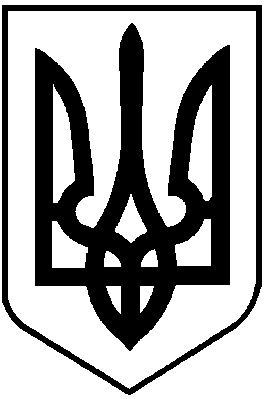 